Les ouvragesÉduquer à la citoyenneté. Construire des compétences sociales et civiques Laurent Fillion, collection Repères pour agir ; Scéren-CNDP et CRAP-Cahiers pédagogiques ; (2012)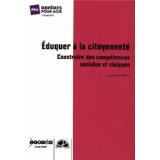 Ecole et collège : tout ce que nos enfants doivent savoir : Le socle commun de connaissances et de compétences de CNDP et Luc Chatel ; XO éditions ; (25 août 2011)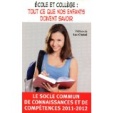 Travail par compétences et socle commun de Jean-Michel Zakhartchouk et Rolande Hatem ; Scéren-CNDP et CRAP-Cahiers pédagogiques ; (1 janvier 2009)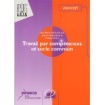 Le socle commun de connaissances et de compétences de Dominique Raulin et Ali Bencheneb ; (14 mars 2008) 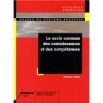 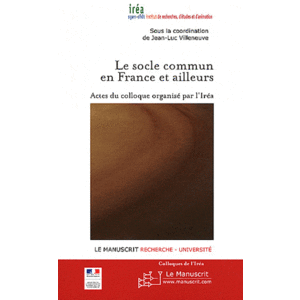 Le socle commun en France et ailleurs Sous la coordination de Jean-Luc Villeneuve ; (19 janvier 2012) Socle commun et compétences – Pratiques pour le collège Annie Di Martino, Anne-Marie Sanchez ; ESF ; (2011)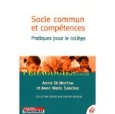 Les cahiers pédagogiquesRevues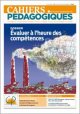  N°491 - Évaluer à l’heure des compétences (Coordonné par Françoise Colsaët et Yannick Mével) - octobre 2011 N°476 - Travailler par compétences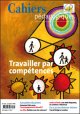 (Coordonné par Anne Hiribarren et Vincent Guédé) - octobre 2009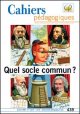 N°439 - Quel socle commun ?(Coordonné par Jean-Michel Zakhartchouk et Pierre Madiot) - janvier 2006Versions numériquesSocle commun et travail par compétences - Balises et boussole 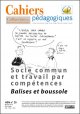 Coordonné par Patrice Bride - Un dossier téléchargeable au format PDF Le socle commun... Mais comment faire ?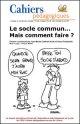 Coordonné par Raoul Pantanella et Jean-Michel Zakhartchouk - Téléchargeable au format PDF La revue de la vie scolaire – Conseiller d’éducation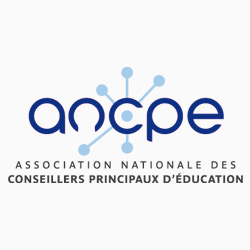 Ancpe Association Nationale des Conseillers Principaux d’Education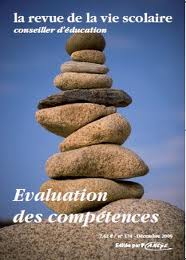 N°155 La pédagogie dans la vie scolaireN°168 L’évaluationN°174 Evaluation des compétencesN°185 Educateur et Pédagogue Eduscol 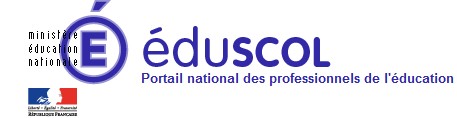 Site internet : eduscol.education.fr Onglet : « socle commun/école-collège »